YMPZ-1自动金相试样磨抛机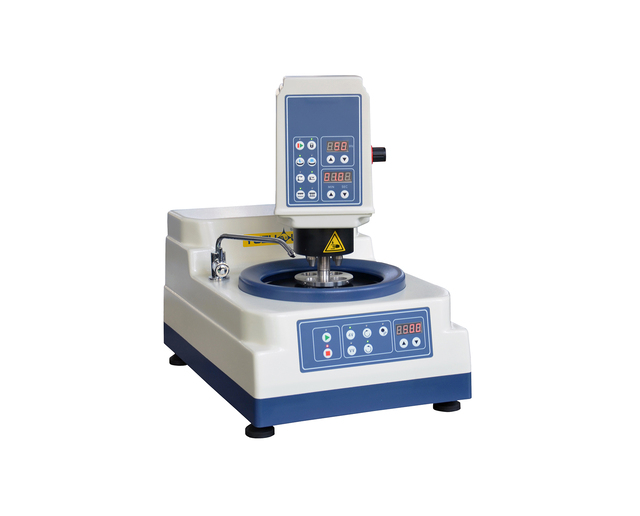 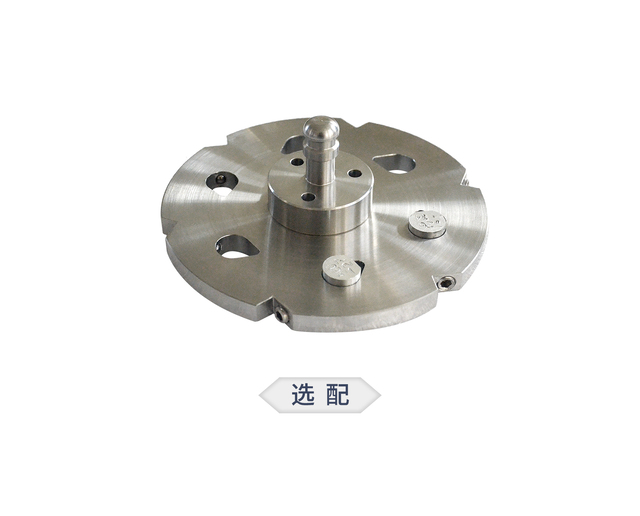 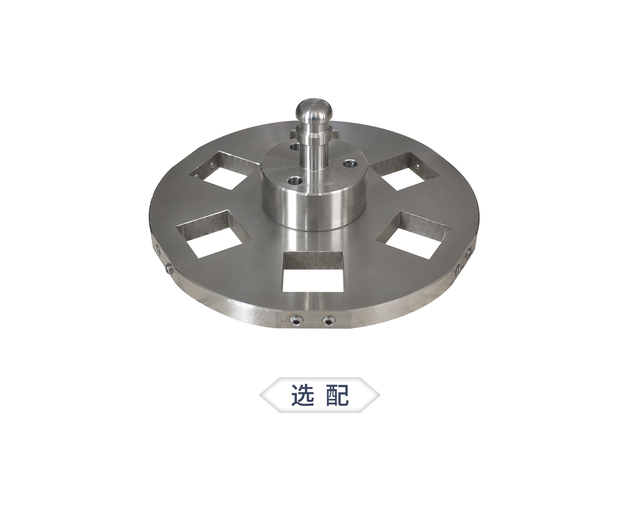 产品亮点：● 磨头磨盘分区按键操作，数码管显示● 自动研磨系统，可定时，设定磨头转速，代替手工进行磨抛● 磁性盘设计，支持快速换盘，垫板喷涂特氟龙● 可选ZDD-1自动滴液器，悬浮液自动定时均匀滴定● 磨头电磁阀自动锁定功能适应范围：● 各类金相试样● 轻劳力需求产品简介：YMPZ-1型自动金相试样磨抛机是采用单片机控制的研磨抛光设备，机身采用ABS材料一体成形，外形新颖美观，防腐蚀、经久耐用；牢固的大型支撑底盘设计确保了精密的回转平衡度；磨盘无级调速或四档调速，可切换旋转方向；电机为直流无刷电机，使用寿命长且噪音低，强大的电机扭力带来强大的动力，具备高效的研磨抛光体验；主轴防漏设计, 确保了几乎不会损坏的轴承；配备冷却水管，可调整旋转方向进行湿磨；配备磨盘底部冲洗功能，防止磨削物累积沉淀；磨盘部分采用独特的磁性设计，支持快速换盘，底盘和垫盘表面经特氟龙处理，无砂纸抛布黏连残留；磨头采用电动锁紧装置，具备定时功能，方便快捷。本机自动研磨系统可有效代替手工磨抛各道工序，试样夹持数量4个，大大节省劳动力，提高磨抛质量和制样效率，是自动金相制样设备理想之选。主要参数：型号YMPZ-1磨抛盘直径230mm砂纸直径230mm转速无级调速100~1000r/min或四档调速250, 500, 750, 1000r/min磨盘转向顺时针或逆时针磨盘电机直流无刷电机, 220V, 600W磨头电机步进电机200W磨头转速无级调速20~120r/min定时可调时间0~99min试样夹持数量4个试样夹持规格Φ25mm, Φ30mm, Φ40mm 任一规格（可定制）加压方式单点气动加压加压压力0~60N显示及操作数码管显示，薄膜按键操作，磨头电动锁紧装置，带冲洗功能输入电源单相220V, 50Hz，6A外形尺寸420×660×630mm净重50kg